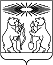 О внесении изменений в распоряжение администрации Северо-Енисейского района «Об утверждении перечня муниципальных программ Северо-Енисейского района»В целях уточнения перечня муниципальных программ муниципального образования Северо-Енисейский район, а также включенных в состав муниципальных программ подпрограмм, руководствуясь статьей 34 Устава Северо-Енисейского района:1. Внести в распоряжение администрации Северо-Енисейского района от 30.07.2013 № 650-ос «Об утверждении перечня муниципальных программ Северо-Енисейского района» (действующее в редакции распоряжений от 26.08.2013 №755-ос, от 06.09.2013 №797-ос, от 11.10.2013 №897-ос, от 29.10.2013 №961-ос, от 15.09.2014 №975-ос, от 12.11.2014 №1211-ос, от 08.04.2015 №367-ос, от 13.04.2015 №381-ос, от 23.07.2015 №918-ос, от 11.11.2015 №1474-ос, от 13.10.2016 №1156-ос, от 08.06.2017 №791-ос, от 05.07.2017 №951-ос, от  20.07.2017 №1061-р, от 24.08.2017 №1260-р, от 19.09.2017 №1408-р, от 30.10.2017 №1662-р, от 29.12.2017 №2129-р, от 29.10.2018 № 4080-р, от 20.03.2019 №387-р, от 05.04.2019 №488-р, от 11.07.2019 №1278-р, от 15.08.2019 №2017-р, от 11.11.2019 № 2960-р) (далее – распоряжение) следующие изменения:1) в приложении 1 к распоряжению, именуемом «Перечень муниципальных программ Северо-Енисейского района» (далее - Перечень): а) в столбце 5 пункта 13 Перечня слова «4. Осуществление мероприятий по отлову и содержанию безнадзорных животных» заменить словами «4. Услуги по обращению с животными без владельцев на территории Северо-Енисейского района»;2. Разместить распоряжение на официальном сайте Северо-Енисейского района www.admse.ru в информационно-телекоммуникационной сети «Интернет».3. Настоящее распоряжение вступает в силу с момента его подписания. Глава Северо-Енисейского района	И. М. ГайнутдиновАДМИНИСТРАЦИЯ СЕВЕРО-ЕНИСЕЙСКОГО РАЙОНА РАСПОРЯЖЕНИЕАДМИНИСТРАЦИЯ СЕВЕРО-ЕНИСЕЙСКОГО РАЙОНА РАСПОРЯЖЕНИЕ« 17 »  июля  2020 г.№  1261 -ргп Северо-Енисейскийгп Северо-Енисейский